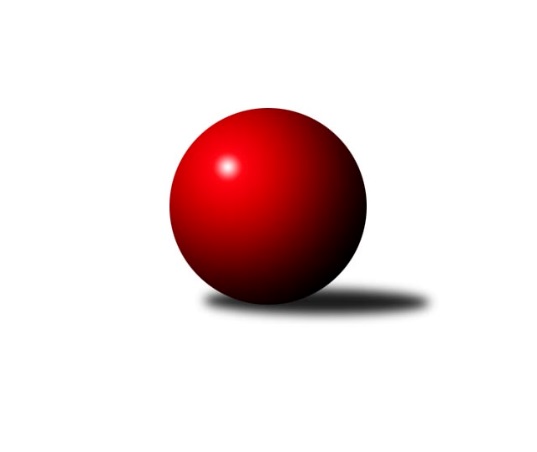 Č.1Ročník 2015/2016	15.8.2024 2. KLZ B 2015/2016Statistika 1. kolaTabulka družstev:		družstvo	záp	výh	rem	proh	skore	sety	průměr	body	plné	dorážka	chyby	1.	TJ Sokol Husovice	1	1	0	0	7.0 : 1.0 	(16.5 : 7.5)	3178	2	2146	1032	35	2.	TJ Rostex Vyškov ˝A˝	1	1	0	0	6.0 : 2.0 	(15.0 : 9.0)	3061	2	2105	956	48	3.	KK Mor.Slávia Brno	1	1	0	0	6.0 : 2.0 	(13.5 : 10.5)	3045	2	2110	935	58	4.	TJ Jiskra Nová Bystřice	1	1	0	0	5.0 : 3.0 	(12.0 : 12.0)	3052	2	2100	952	54	5.	TJ Sokol Vracov	1	1	0	0	4.5 : 3.5 	(13.0 : 11.0)	3114	2	2134	980	37	6.	TJ Sokol KARE Luhačovice ˝B˝	1	0	0	1	3.5 : 4.5 	(11.0 : 13.0)	3077	0	2092	985	28	7.	KK PSJ Jihlava	1	0	0	1	3.0 : 5.0 	(12.0 : 12.0)	2978	0	2086	892	65	8.	TJ Spartak Pelhřimov	1	0	0	1	2.0 : 6.0 	(10.5 : 13.5)	3000	0	2039	961	56	9.	KK Vyškov˝B˝	1	0	0	1	2.0 : 6.0 	(9.0 : 15.0)	2916	0	2043	873	64	10.	HKK Olomouc ˝B˝	1	0	0	1	1.0 : 7.0 	(7.5 : 16.5)	3030	0	2115	915	46Tabulka doma:		družstvo	záp	výh	rem	proh	skore	sety	průměr	body	maximum	minimum	1.	TJ Sokol Husovice	1	1	0	0	7.0 : 1.0 	(16.5 : 7.5)	3178	2	3178	3178	2.	KK Mor.Slávia Brno	0	0	0	0	0.0 : 0.0 	(0.0 : 0.0)	0	0	0	0	3.	TJ Sokol Vracov	0	0	0	0	0.0 : 0.0 	(0.0 : 0.0)	0	0	0	0	4.	TJ Rostex Vyškov ˝A˝	0	0	0	0	0.0 : 0.0 	(0.0 : 0.0)	0	0	0	0	5.	HKK Olomouc ˝B˝	0	0	0	0	0.0 : 0.0 	(0.0 : 0.0)	0	0	0	0	6.	TJ Jiskra Nová Bystřice	0	0	0	0	0.0 : 0.0 	(0.0 : 0.0)	0	0	0	0	7.	TJ Sokol KARE Luhačovice ˝B˝	1	0	0	1	3.5 : 4.5 	(11.0 : 13.0)	3077	0	3077	3077	8.	KK PSJ Jihlava	1	0	0	1	3.0 : 5.0 	(12.0 : 12.0)	2978	0	2978	2978	9.	TJ Spartak Pelhřimov	1	0	0	1	2.0 : 6.0 	(10.5 : 13.5)	3000	0	3000	3000	10.	KK Vyškov˝B˝	1	0	0	1	2.0 : 6.0 	(9.0 : 15.0)	2916	0	2916	2916Tabulka venku:		družstvo	záp	výh	rem	proh	skore	sety	průměr	body	maximum	minimum	1.	TJ Rostex Vyškov ˝A˝	1	1	0	0	6.0 : 2.0 	(15.0 : 9.0)	3061	2	3061	3061	2.	KK Mor.Slávia Brno	1	1	0	0	6.0 : 2.0 	(13.5 : 10.5)	3045	2	3045	3045	3.	TJ Jiskra Nová Bystřice	1	1	0	0	5.0 : 3.0 	(12.0 : 12.0)	3052	2	3052	3052	4.	TJ Sokol Vracov	1	1	0	0	4.5 : 3.5 	(13.0 : 11.0)	3114	2	3114	3114	5.	TJ Spartak Pelhřimov	0	0	0	0	0.0 : 0.0 	(0.0 : 0.0)	0	0	0	0	6.	TJ Sokol Husovice	0	0	0	0	0.0 : 0.0 	(0.0 : 0.0)	0	0	0	0	7.	KK PSJ Jihlava	0	0	0	0	0.0 : 0.0 	(0.0 : 0.0)	0	0	0	0	8.	KK Vyškov˝B˝	0	0	0	0	0.0 : 0.0 	(0.0 : 0.0)	0	0	0	0	9.	TJ Sokol KARE Luhačovice ˝B˝	0	0	0	0	0.0 : 0.0 	(0.0 : 0.0)	0	0	0	0	10.	HKK Olomouc ˝B˝	1	0	0	1	1.0 : 7.0 	(7.5 : 16.5)	3030	0	3030	3030Tabulka podzimní části:		družstvo	záp	výh	rem	proh	skore	sety	průměr	body	doma	venku	1.	TJ Sokol Husovice	1	1	0	0	7.0 : 1.0 	(16.5 : 7.5)	3178	2 	1 	0 	0 	0 	0 	0	2.	TJ Rostex Vyškov ˝A˝	1	1	0	0	6.0 : 2.0 	(15.0 : 9.0)	3061	2 	0 	0 	0 	1 	0 	0	3.	KK Mor.Slávia Brno	1	1	0	0	6.0 : 2.0 	(13.5 : 10.5)	3045	2 	0 	0 	0 	1 	0 	0	4.	TJ Jiskra Nová Bystřice	1	1	0	0	5.0 : 3.0 	(12.0 : 12.0)	3052	2 	0 	0 	0 	1 	0 	0	5.	TJ Sokol Vracov	1	1	0	0	4.5 : 3.5 	(13.0 : 11.0)	3114	2 	0 	0 	0 	1 	0 	0	6.	TJ Sokol KARE Luhačovice ˝B˝	1	0	0	1	3.5 : 4.5 	(11.0 : 13.0)	3077	0 	0 	0 	1 	0 	0 	0	7.	KK PSJ Jihlava	1	0	0	1	3.0 : 5.0 	(12.0 : 12.0)	2978	0 	0 	0 	1 	0 	0 	0	8.	TJ Spartak Pelhřimov	1	0	0	1	2.0 : 6.0 	(10.5 : 13.5)	3000	0 	0 	0 	1 	0 	0 	0	9.	KK Vyškov˝B˝	1	0	0	1	2.0 : 6.0 	(9.0 : 15.0)	2916	0 	0 	0 	1 	0 	0 	0	10.	HKK Olomouc ˝B˝	1	0	0	1	1.0 : 7.0 	(7.5 : 16.5)	3030	0 	0 	0 	0 	0 	0 	1Tabulka jarní části:		družstvo	záp	výh	rem	proh	skore	sety	průměr	body	doma	venku	1.	KK Mor.Slávia Brno	0	0	0	0	0.0 : 0.0 	(0.0 : 0.0)	0	0 	0 	0 	0 	0 	0 	0 	2.	TJ Sokol Vracov	0	0	0	0	0.0 : 0.0 	(0.0 : 0.0)	0	0 	0 	0 	0 	0 	0 	0 	3.	TJ Spartak Pelhřimov	0	0	0	0	0.0 : 0.0 	(0.0 : 0.0)	0	0 	0 	0 	0 	0 	0 	0 	4.	TJ Jiskra Nová Bystřice	0	0	0	0	0.0 : 0.0 	(0.0 : 0.0)	0	0 	0 	0 	0 	0 	0 	0 	5.	KK Vyškov˝B˝	0	0	0	0	0.0 : 0.0 	(0.0 : 0.0)	0	0 	0 	0 	0 	0 	0 	0 	6.	TJ Sokol Husovice	0	0	0	0	0.0 : 0.0 	(0.0 : 0.0)	0	0 	0 	0 	0 	0 	0 	0 	7.	TJ Rostex Vyškov ˝A˝	0	0	0	0	0.0 : 0.0 	(0.0 : 0.0)	0	0 	0 	0 	0 	0 	0 	0 	8.	TJ Sokol KARE Luhačovice ˝B˝	0	0	0	0	0.0 : 0.0 	(0.0 : 0.0)	0	0 	0 	0 	0 	0 	0 	0 	9.	KK PSJ Jihlava	0	0	0	0	0.0 : 0.0 	(0.0 : 0.0)	0	0 	0 	0 	0 	0 	0 	0 	10.	HKK Olomouc ˝B˝	0	0	0	0	0.0 : 0.0 	(0.0 : 0.0)	0	0 	0 	0 	0 	0 	0 	0 Zisk bodů pro družstvo:		jméno hráče	družstvo	body	zápasy	v %	dílčí body	sety	v %	1.	Kristýna Dúšková 	KK PSJ Jihlava 	1	/	1	(100%)	4	/	4	(100%)	2.	Petra Skotáková 	TJ Spartak Pelhřimov 	1	/	1	(100%)	4	/	4	(100%)	3.	Veronika Baudyšová 	TJ Jiskra Nová Bystřice 	1	/	1	(100%)	4	/	4	(100%)	4.	Mariana Kreuzingerová 	TJ Sokol Vracov 	1	/	1	(100%)	4	/	4	(100%)	5.	Gabriela Filakovská 	TJ Jiskra Nová Bystřice 	1	/	1	(100%)	4	/	4	(100%)	6.	Eva Rosendorfská 	KK PSJ Jihlava 	1	/	1	(100%)	4	/	4	(100%)	7.	Lenka Kričinská 	KK Mor.Slávia Brno 	1	/	1	(100%)	4	/	4	(100%)	8.	Jana Vejmolová 	TJ Rostex Vyškov ˝A˝ 	1	/	1	(100%)	4	/	4	(100%)	9.	Lucie Oriňáková 	TJ Sokol Husovice 	1	/	1	(100%)	3.5	/	4	(88%)	10.	Markéta Gabrhelová 	TJ Sokol Husovice 	1	/	1	(100%)	3	/	4	(75%)	11.	Lenka Wognitschová 	TJ Rostex Vyškov ˝A˝ 	1	/	1	(100%)	3	/	4	(75%)	12.	Eva Dušek 	KK PSJ Jihlava 	1	/	1	(100%)	3	/	4	(75%)	13.	Jitka Usnulová 	KK Vyškov˝B˝ 	1	/	1	(100%)	3	/	4	(75%)	14.	Zuzana Štěrbová 	TJ Rostex Vyškov ˝A˝ 	1	/	1	(100%)	3	/	4	(75%)	15.	Zdenka Svobodová 	TJ Sokol KARE Luhačovice ˝B˝ 	1	/	1	(100%)	3	/	4	(75%)	16.	Romana Sedlářová 	KK Mor.Slávia Brno 	1	/	1	(100%)	3	/	4	(75%)	17.	Štěpánka Vytisková 	TJ Spartak Pelhřimov 	1	/	1	(100%)	3	/	4	(75%)	18.	Pavlína Březinová 	KK Mor.Slávia Brno 	1	/	1	(100%)	3	/	4	(75%)	19.	Anna Mašláňová 	TJ Sokol Husovice 	1	/	1	(100%)	3	/	4	(75%)	20.	Iva Molová 	TJ Jiskra Nová Bystřice 	1	/	1	(100%)	3	/	4	(75%)	21.	Ivana Pitronová 	TJ Sokol Husovice 	1	/	1	(100%)	3	/	4	(75%)	22.	Michaela Slavětínská 	KK Mor.Slávia Brno 	1	/	1	(100%)	2.5	/	4	(63%)	23.	Lucie Kelpenčevová 	TJ Sokol Husovice 	1	/	1	(100%)	2	/	4	(50%)	24.	Monika Anderová 	TJ Rostex Vyškov ˝A˝ 	1	/	1	(100%)	2	/	4	(50%)	25.	Jana Kurialová 	KK Vyškov˝B˝ 	1	/	1	(100%)	2	/	4	(50%)	26.	Hana Beranová 	TJ Sokol Vracov 	1	/	1	(100%)	2	/	4	(50%)	27.	Monika Hubíková 	TJ Sokol KARE Luhačovice ˝B˝ 	1	/	1	(100%)	2	/	4	(50%)	28.	Hana Malíšková 	HKK Olomouc ˝B˝ 	1	/	1	(100%)	2	/	4	(50%)	29.	Andrea Katriňáková 	TJ Sokol KARE Luhačovice ˝B˝ 	0.5	/	1	(50%)	2	/	4	(50%)	30.	Monika Niklová 	TJ Sokol Vracov 	0.5	/	1	(50%)	2	/	4	(50%)	31.	Monika Tilšerová 	TJ Rostex Vyškov ˝A˝ 	0	/	1	(0%)	2	/	4	(50%)	32.	Jana Kovářová 	KK Vyškov˝B˝ 	0	/	1	(0%)	2	/	4	(50%)	33.	Ludmila Pančochová 	TJ Sokol KARE Luhačovice ˝B˝ 	0	/	1	(0%)	2	/	4	(50%)	34.	Jaroslava Havranová 	HKK Olomouc ˝B˝ 	0	/	1	(0%)	2	/	4	(50%)	35.	Veronika Presová 	TJ Sokol Vracov 	0	/	1	(0%)	2	/	4	(50%)	36.	Jana Mačudová 	TJ Sokol Vracov 	0	/	1	(0%)	2	/	4	(50%)	37.	Monika Pšenková 	TJ Sokol Husovice 	0	/	1	(0%)	2	/	4	(50%)	38.	Ludmila Landkamerová 	TJ Spartak Pelhřimov 	0	/	1	(0%)	1.5	/	4	(38%)	39.	Lucie Vrecková 	TJ Jiskra Nová Bystřice 	0	/	1	(0%)	1	/	4	(25%)	40.	Lea Olšáková 	KK Mor.Slávia Brno 	0	/	1	(0%)	1	/	4	(25%)	41.	Milana Alánová 	KK Vyškov˝B˝ 	0	/	1	(0%)	1	/	4	(25%)	42.	Andrea Tatoušková 	HKK Olomouc ˝B˝ 	0	/	1	(0%)	1	/	4	(25%)	43.	Silvie Vaňková 	HKK Olomouc ˝B˝ 	0	/	1	(0%)	1	/	4	(25%)	44.	Lucie Trávníčková 	TJ Rostex Vyškov ˝A˝ 	0	/	1	(0%)	1	/	4	(25%)	45.	Ivana Wagnerová 	KK Vyškov˝B˝ 	0	/	1	(0%)	1	/	4	(25%)	46.	Veronika Brychtová 	KK PSJ Jihlava 	0	/	1	(0%)	1	/	4	(25%)	47.	Martina Šupálková 	TJ Sokol Vracov 	0	/	1	(0%)	1	/	4	(25%)	48.	Aneta Kusiová 	TJ Spartak Pelhřimov 	0	/	1	(0%)	1	/	4	(25%)	49.	Kateřina Bajerová 	HKK Olomouc ˝B˝ 	0	/	1	(0%)	1	/	4	(25%)	50.	Marie Chmelíková 	HKK Olomouc ˝B˝ 	0	/	1	(0%)	0.5	/	4	(13%)	51.	Jitka Žáčková 	KK Mor.Slávia Brno 	0	/	1	(0%)	0	/	4	(0%)	52.	Hana Krajíčková 	TJ Sokol KARE Luhačovice ˝B˝ 	0	/	1	(0%)	0	/	4	(0%)	53.	Běla Omastová 	KK Vyškov˝B˝ 	0	/	1	(0%)	0	/	4	(0%)	54.	Dana Fišerová 	KK PSJ Jihlava 	0	/	1	(0%)	0	/	4	(0%)	55.	Šárka Vacková 	KK PSJ Jihlava 	0	/	1	(0%)	0	/	4	(0%)	56.	Veronika Pýchová 	TJ Jiskra Nová Bystřice 	0	/	1	(0%)	0	/	4	(0%)	57.	Eva Kadrnožková 	TJ Jiskra Nová Bystřice 	0	/	1	(0%)	0	/	4	(0%)	58.	Simona Černušková 	TJ Spartak Pelhřimov 	0	/	1	(0%)	0	/	4	(0%)Průměry na kuželnách:		kuželna	průměr	plné	dorážka	chyby	výkon na hráče	1.	TJ Sokol Husovice, 1-4	3104	2130	973	40.5	(517.3)	2.	TJ Sokol Luhačovice, 1-4	3095	2113	982	32.5	(515.9)	3.	Pelhřimov, 1-4	3022	2074	948	57.0	(503.8)	4.	KK PSJ Jihlava, 1-4	3015	2093	922	59.5	(502.5)	5.	KK Vyškov, 1-4	2988	2074	914	56.0	(498.1)Nejlepší výkony na kuželnách:TJ Sokol Husovice, 1-4TJ Sokol Husovice	3178	1. kolo	Lucie Oriňáková 	TJ Sokol Husovice	559	1. koloHKK Olomouc ˝B˝	3030	1. kolo	Lucie Kelpenčevová 	TJ Sokol Husovice	556	1. kolo		. kolo	Anna Mašláňová 	TJ Sokol Husovice	545	1. kolo		. kolo	Ivana Pitronová 	TJ Sokol Husovice	532	1. kolo		. kolo	Jaroslava Havranová 	HKK Olomouc ˝B˝	519	1. kolo		. kolo	Silvie Vaňková 	HKK Olomouc ˝B˝	513	1. kolo		. kolo	Andrea Tatoušková 	HKK Olomouc ˝B˝	510	1. kolo		. kolo	Markéta Gabrhelová 	TJ Sokol Husovice	507	1. kolo		. kolo	Hana Malíšková 	HKK Olomouc ˝B˝	506	1. kolo		. kolo	Kateřina Bajerová 	HKK Olomouc ˝B˝	493	1. koloTJ Sokol Luhačovice, 1-4TJ Sokol Vracov	3114	1. kolo	Mariana Kreuzingerová 	TJ Sokol Vracov	552	1. koloTJ Sokol KARE Luhačovice ˝B˝	3077	1. kolo	Zdenka Svobodová 	TJ Sokol KARE Luhačovice ˝B˝	542	1. kolo		. kolo	Hana Beranová 	TJ Sokol Vracov	541	1. kolo		. kolo	Ludmila Pančochová 	TJ Sokol KARE Luhačovice ˝B˝	524	1. kolo		. kolo	Martina Šupálková 	TJ Sokol Vracov	521	1. kolo		. kolo	Andrea Katriňáková 	TJ Sokol KARE Luhačovice ˝B˝	509	1. kolo		. kolo	Monika Niklová 	TJ Sokol Vracov	509	1. kolo		. kolo	Monika Hubíková 	TJ Sokol KARE Luhačovice ˝B˝	507	1. kolo		. kolo	Jana Mačudová 	TJ Sokol Vracov	505	1. kolo		. kolo	Hana Krajíčková 	TJ Sokol KARE Luhačovice ˝B˝	501	1. koloPelhřimov, 1-4KK Mor.Slávia Brno	3045	1. kolo	Michaela Slavětínská 	KK Mor.Slávia Brno	544	1. koloTJ Spartak Pelhřimov	3000	1. kolo	Štěpánka Vytisková 	TJ Spartak Pelhřimov	536	1. kolo		. kolo	Romana Sedlářová 	KK Mor.Slávia Brno	536	1. kolo		. kolo	Pavlína Březinová 	KK Mor.Slávia Brno	528	1. kolo		. kolo	Petra Skotáková 	TJ Spartak Pelhřimov	527	1. kolo		. kolo	Lenka Kričinská 	KK Mor.Slávia Brno	521	1. kolo		. kolo	Ludmila Landkamerová 	TJ Spartak Pelhřimov	503	1. kolo		. kolo	Jozefina Vytisková 	TJ Spartak Pelhřimov	489	1. kolo		. kolo	Aneta Kusiová 	TJ Spartak Pelhřimov	476	1. kolo		. kolo	Lea Olšáková 	KK Mor.Slávia Brno	471	1. koloKK PSJ Jihlava, 1-4TJ Jiskra Nová Bystřice	3052	1. kolo	Iva Molová 	TJ Jiskra Nová Bystřice	551	1. koloKK PSJ Jihlava	2978	1. kolo	Gabriela Filakovská 	TJ Jiskra Nová Bystřice	549	1. kolo		. kolo	Veronika Baudyšová 	TJ Jiskra Nová Bystřice	536	1. kolo		. kolo	Kristýna Dúšková 	KK PSJ Jihlava	528	1. kolo		. kolo	Eva Rosendorfská 	KK PSJ Jihlava	517	1. kolo		. kolo	Veronika Brychtová 	KK PSJ Jihlava	517	1. kolo		. kolo	Eva Dušek 	KK PSJ Jihlava	501	1. kolo		. kolo	Lucie Vrecková 	TJ Jiskra Nová Bystřice	481	1. kolo		. kolo	Eva Kadrnožková 	TJ Jiskra Nová Bystřice	476	1. kolo		. kolo	Dana Fišerová 	KK PSJ Jihlava	468	1. koloKK Vyškov, 1-4TJ Rostex Vyškov ˝A˝	3061	1. kolo	Lenka Wognitschová 	TJ Rostex Vyškov ˝A˝	523	1. koloKK Vyškov˝B˝	2916	1. kolo	Zuzana Štěrbová 	TJ Rostex Vyškov ˝A˝	517	1. kolo		. kolo	Jana Kurialová 	KK Vyškov˝B˝	517	1. kolo		. kolo	Jana Vejmolová 	TJ Rostex Vyškov ˝A˝	514	1. kolo		. kolo	Monika Tilšerová 	TJ Rostex Vyškov ˝A˝	514	1. kolo		. kolo	Monika Anderová 	TJ Rostex Vyškov ˝A˝	507	1. kolo		. kolo	Milana Alánová 	KK Vyškov˝B˝	494	1. kolo		. kolo	Jana Kovářová 	KK Vyškov˝B˝	492	1. kolo		. kolo	Lucie Trávníčková 	TJ Rostex Vyškov ˝A˝	486	1. kolo		. kolo	Jitka Usnulová 	KK Vyškov˝B˝	483	1. koloČetnost výsledků:	7.0 : 1.0	1x	3.5 : 4.5	1x	3.0 : 5.0	1x	2.0 : 6.0	2x